Зарегистрировано в Минюсте России 6 апреля 2021 г. N 62998МИНИСТЕРСТВО НАУКИ И ВЫСШЕГО ОБРАЗОВАНИЯРОССИЙСКОЙ ФЕДЕРАЦИИПРИКАЗот 24 февраля 2021 г. N 118ОБ УТВЕРЖДЕНИИ НОМЕНКЛАТУРЫНАУЧНЫХ СПЕЦИАЛЬНОСТЕЙ, ПО КОТОРЫМ ПРИСУЖДАЮТСЯ УЧЕНЫЕСТЕПЕНИ, И ВНЕСЕНИИ ИЗМЕНЕНИЯ В ПОЛОЖЕНИЕ О СОВЕТЕ ПО ЗАЩИТЕДИССЕРТАЦИЙ НА СОИСКАНИЕ УЧЕНОЙ СТЕПЕНИ КАНДИДАТА НАУК,НА СОИСКАНИЕ УЧЕНОЙ СТЕПЕНИ ДОКТОРА НАУК, УТВЕРЖДЕННОЕПРИКАЗОМ МИНИСТЕРСТВА ОБРАЗОВАНИЯ И НАУКИРОССИЙСКОЙ ФЕДЕРАЦИИ ОТ 10 НОЯБРЯ 2017 Г. N 1093В соответствии с пунктами 2 и 3 статьи 4 Федерального закона от 23 августа 1996 г. N 127-ФЗ "О науке и государственной научно-технической политике" (Собрание законодательства Российской Федерации, 1996, N 35, ст. 4137; 2016, N 22, ст. 3096), пунктом 6 Положения о присуждении ученых степеней, утвержденного постановлением Правительства Российской Федерации от 24 сентября 2013 г. N 842 (Собрание законодательства Российской Федерации, 2013, N 40, ст. 5074; 2018, N 41, ст. 6260), и подпунктом 4.2.60 пункта 4.2 Положения о Министерстве науки и высшего образования Российской Федерации, утвержденного постановлением Правительства Российской Федерации от 15 июня 2018 г. N 682 (Собрание законодательства Российской Федерации, 2018, N 26, ст. 3851), приказываю:1. Утвердить прилагаемую номенклатуру научных специальностей, по которым присуждаются ученые степени (далее - номенклатура).2. Признать утратившими силу приказы Министерства образования и науки Российской Федерации:от 23 октября 2017 г. N 1027 "Об утверждении номенклатуры научных специальностей, по которым присуждаются ученые степени" (зарегистрирован Министерством юстиции Российской Федерации 20 ноября 2017 г., регистрационный N 48962);от 23 марта 2018 г. N 209 "О внесении изменений в номенклатуру научных специальностей, по которым присуждаются ученые степени, утвержденную приказом Министерства образования и науки Российской Федерации от 23 октября 2017 г. N 1027" (зарегистрирован Министерством юстиции Российской Федерации 2 апреля 2018 г., регистрационный N 50580).3. Внести в Положение о совете по защите диссертаций на соискание ученой степени кандидата наук, на соискание ученой степени доктора наук, утвержденное приказом Министерства образования и науки Российской Федерации от 10 ноября 2017 г. N 1093 (зарегистрирован Министерством юстиции Российской Федерации 5 декабря 2017 г., регистрационный N 49121) (далее - Положение), изменение, дополнив пункт 9 Положения абзацем следующего содержания:"Диссертационные советы, созданные по научным специальностям, которые были изменены или исключены из номенклатуры научных специальностей, могут функционировать в течение 18 месяцев после вступления в силу нормативного правового акта Минобрнауки России о внесении изменений в номенклатуру научных специальностей (исключении из номенклатуры научных специальностей) или утверждении новой номенклатуры научных специальностей.".4. Контроль за исполнением настоящего приказа оставляю за собой.МинистрВ.Н.ФАЛЬКОВПриложениеУтвержденаприказом Министерства наукии высшего образованияРоссийской Федерацииот 24 февраля 2021 г. N 118НОМЕНКЛАТУРАНАУЧНЫХ СПЕЦИАЛЬНОСТЕЙ, ПО КОТОРЫМ ПРИСУЖДАЮТСЯУЧЕНЫЕ СТЕПЕНИ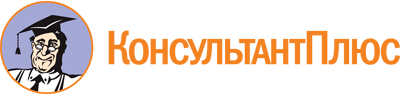 Приказ Минобрнауки России от 24.02.2021 N 118
(ред. от 24.07.2023)
"Об утверждении номенклатуры научных специальностей, по которым присуждаются ученые степени, и внесении изменения в Положение о совете по защите диссертаций на соискание ученой степени кандидата наук, на соискание ученой степени доктора наук, утвержденное приказом Министерства образования и науки Российской Федерации от 10 ноября 2017 г. N 1093"
(Зарегистрировано в Минюсте России 06.04.2021 N 62998)Документ предоставлен КонсультантПлюс

www.consultant.ru

Дата сохранения: 27.12.2023
 Список изменяющих документов(в ред. Приказов Минобрнауки России от 27.09.2021 N 886,от 11.05.2022 N 445, от 20.12.2022 N 1278, от 30.03.2023 N 349,от 24.07.2023 N 730)КонсультантПлюс: примечание.О соответствии направлений аспирантуры (адъюнктуры) и специальностей научно-образовательных программ, осуществлявшихся в ДНР, ЛНР, Украине, а также указанных в полученных там документах об ученых степенях, специальностям данной номенклатуры, см. Приказы Минобрнауки России от 03.03.2023 N 247, N 248.Список изменяющих документов(в ред. Приказов Минобрнауки России от 27.09.2021 N 886,от 11.05.2022 N 445, от 20.12.2022 N 1278, от 30.03.2023 N 349,от 24.07.2023 N 730)КонсультантПлюс: примечание.С 01.09.2026 строки 1.3.14. и 2.5.9. утрачивают силу (Приказ Минобрнауки России от 30.03.2023 N 349).Шифр и наименование области наукиШифр и наименование группы научных специальностейШифр и наименование научной специальностиНаименование отраслей науки, по которым присуждаются ученые степени1. Естественные науки1.1. Математика и механика1.1.1. Вещественный, комплексный и функциональный анализФизико-математические1. Естественные науки1.1. Математика и механика1.1.2. Дифференциальные уравнения и математическая физикаФизико-математические1. Естественные науки1.1. Математика и механика1.1.3. Геометрия и топологияФизико-математические1. Естественные науки1.1. Математика и механика1.1.4. Теория вероятностей и математическая статистикаФизико-математические1. Естественные науки1.1. Математика и механика1.1.5. Математическая логика, алгебра, теория чисел и дискретная математикаФизико-математические1. Естественные науки1.1. Математика и механика1.1.6. Вычислительная математикаФизико-математические1. Естественные науки1.1. Математика и механика1.1.7. Теоретическая механика, динамика машинФизико-математическиеТехнические1. Естественные науки1.1. Математика и механика1.1.8. Механика деформируемого твердого телаФизико-математическиеТехнические1. Естественные науки1.1. Математика и механика1.1.9. Механика жидкости, газа и плазмыФизико-математическиеТехнические1. Естественные науки1.1. Математика и механика1.1.10. Биомеханика и биоинженерияФизико-математическиеТехническиеБиологические1. Естественные науки1.2. Компьютерные науки и информатика1.2.1. Искусственный интеллект и машинное обучениеФизико-математическиеТехнические1. Естественные науки1.2. Компьютерные науки и информатика1.2.2. Математическое моделирование, численные методы и комплексы программФизико-математическиеТехнические1. Естественные науки1.2. Компьютерные науки и информатика1.2.3. Теоретическая информатика, кибернетикаФизико-математическиеТехнические1. Естественные науки1.2. Компьютерные науки и информатика1.2.4. КибербезопасностьФизико-математические1.3. Физические науки1.3.1. Физика космоса, астрономияФизико-математическиеТехнические1.3. Физические науки1.3.2. Приборы и методы экспериментальной физикиФизико-математическиеТехнические1.3. Физические науки1.3.3. Теоретическая физикаФизико-математические1.3. Физические науки1.3.4. РадиофизикаФизико-математическиеТехнические1.3. Физические науки1.3.5. Физическая электроникаФизико-математическиеТехнические1.3. Физические науки1.3.6. ОптикаФизико-математическиеТехнические1.3. Физические науки1.3.7. АкустикаФизико-математическиеТехнические1.3. Физические науки1.3.8. Физика конденсированного состоянияФизико-математическиеТехнические1.3. Физические науки1.3.9. Физика плазмыФизико-математическиеТехнические1.3. Физические науки1.3.10. Физика низких температурФизико-математическиеТехнические1.3. Физические науки1.3.11. Физика полупроводниковФизико-математическиеТехнические1.3. Физические науки1.3.12. Физика магнитных явленийФизико-математическиеТехнические1.3. Физические науки1.3.13. Электрофизика, электрофизические установкиФизико-математическиеТехнические1.3. Физические науки1.3.14. Теплофизика и теоретическая теплотехникаФизико-математическиеТехнические1.3. Физические науки1.3.15. Физика атомных ядер и элементарных частиц, физика высоких энергийФизико-математическиеТехнические1.3.16. Атомная и молекулярная физикаФизико-математическиеТехнические1.3.17. Химическая физика, горение и взрыв, физика экстремальных состояний веществаФизико-математическиеТехническиеХимические1.3.18. Физика пучков заряженных частиц и ускорительная техникаФизико-математическиеТехнические1.3.19. Лазерная физикаФизико-математическиеТехнические1.3.20. Кристаллография, физика кристалловФизико-математическиеХимические1.3.21. Медицинская физикаФизико-математическиеТехнические1.4. Химические науки1.4.1. Неорганическая химияХимическиеФизико-математические1.4. Химические науки1.4.2. Аналитическая химияХимическиеФизико-математическиеТехнические1.4. Химические науки1.4.3. Органическая химияХимическиеТехнические1.4. Химические науки1.4.4. Физическая химияХимическиеФизико-математическиеТехнические1.4. Химические науки1.4.5. ХемоинформатикаХимическиеТехнические1.4. Химические науки1.4.6. ЭлектрохимияХимическиеФизико-математическиеТехнические1.4. Химические науки1.4.7. Высокомолекулярные соединенияХимическиеФизико-математическиеТехнические1.4.8. Химия элементоорганических соединенийХимическиеТехнические1.4.9. Биоорганическая химияХимическиеБиологическиеТехнические1.4.10. Коллоидная химияХимическиеФизико-математическиеТехнические1.4.11. Бионеорганическая химияХимические1.4.12. НефтехимияХимическиеТехнические1.4.13. РадиохимияХимическиеТехнические1.4.14. Кинетика и катализХимическиеФизико-математическиеТехнические1.4.15. Химия твердого телаХимическиеТехническиеФизико-математические1.4.16. Медицинская химияХимическиеБиологическиеМедицинские1.5. Биологические науки1.5.1. РадиобиологияБиологическиеФизико-математическиеМедицинскиеВетеринарные1.5. Биологические науки1.5.2. БиофизикаБиологическиеФизико-математическиеТехническиеМедицинские1.5. Биологические науки1.5.3. Молекулярная биологияБиологическиеХимическиеФизико-математическиеМедицинские1.5. Биологические науки1.5.4. БиохимияБиологическиеХимическиеМедицинскиеСельскохозяйственныеВетеринарные1.5. Биологические науки1.5.5. Физиология человека и животныхБиологическиеХимическиеСельскохозяйственныеВетеринарныеМедицинские1.5. Биологические науки1.5.6. БиотехнологияБиологическиеХимическиеТехническиеВетеринарныеСельскохозяйственныеФармацевтическиеМедицинские1.5. Биологические науки1.5.7. ГенетикаБиологическиеХимическиеВетеринарныеСельскохозяйственныеМедицинскиеПсихологические1.5. Биологические науки1.5.8. Математическая биология, биоинформатикаФизико-математическиеБиологическиеМедицинские1.5. Биологические науки1.5.9. БотаникаБиологическиеГеографическиеСельскохозяйственныеФармацевтические1.5. Биологические науки1.5.10. ВирусологияБиологическиеМедицинскиеВетеринарныеСельскохозяйственные1.5. Биологические науки1.5.11. МикробиологияБиологическиеМедицинскиеСельскохозяйственныеВетеринарные1.5. Биологические науки1.5.12. ЗоологияБиологические1.5. Биологические науки1.5.13. ИхтиологияБиологические1.5.14. ЭнтомологияБиологические1.5.15. ЭкологияБиологическиеХимическиеМедицинскиеТехническиеВетеринарныеСельскохозяйственные1.5.16. ГидробиологияБиологические1.5.17. ПаразитологияБиологическиеВетеринарныеМедицинские1.5.18. МикологияБиологическиеМедицинскиеСельскохозяйственныеВетеринарные1.5.19. ПочвоведениеБиологическиеХимическиеСельскохозяйственные1.5.20. Биологические ресурсыБиологическиеМедицинскиеСельскохозяйственные1.5.21. Физиология и биохимия растенийБиологическиеМедицинские1.5.22. Клеточная биологияБиологическиеМедицинскиеСельскохозяйственные1.5.23. Биология развития, эмбриологияБиологическиеМедицинскиеВетеринарные1.5.24. НейробиологияБиологическиеМедицинские1.6. Науки о Земле и окружающей среде1.6.1. Общая и региональная геология. Геотектоника и геодинамикаГеолого-минералогические1.6. Науки о Земле и окружающей среде1.6.2. Палеонтология и стратиграфияГеолого-минералогическиеБиологические1.6. Науки о Земле и окружающей среде1.6.3. Петрология, вулканологияГеолого-минералогические1.6. Науки о Земле и окружающей среде1.6.4. Минералогия, кристаллография. Геохимия, геохимические методы поисков полезных ископаемыхГеолого-минералогическиеФизико-математическиеХимическиеТехнические1.6. Науки о Земле и окружающей среде1.6.5. ЛитологияГеолого-минералогические1.6. Науки о Земле и окружающей среде1.6.6. ГидрогеологияГеолого-минералогическиеТехнические1.6. Науки о Земле и окружающей среде1.6.7. Инженерная геология, мерзлотоведение и грунтоведениеГеолого-минералогическиеГеографическиеТехнические1.6. Науки о Земле и окружающей среде1.6.8. Гляциология и криология ЗемлиГеографическиеГеолого-минералогические1.6. Науки о Земле и окружающей среде1.6.9. ГеофизикаГеолого-минералогическиеФизико-математическиеТехнические1.6. Науки о Земле и окружающей среде1.6.10. Геология, поиски и разведка твердых полезных ископаемых, минерагенияГеолого-минералогическиеТехнические1.6. Науки о Земле и окружающей среде1.6.11. Геология, поиски, разведка и эксплуатация нефтяных и газовых месторожденийГеолого-минералогическиеТехнические1.6. Науки о Земле и окружающей среде1.6.12. Физическая география и биогеография, география почв и геохимия ландшафтовГеографическиеГеолого-минералогические1.6. Науки о Земле и окружающей среде1.6.13. Экономическая, социальная, политическая и рекреационная географияГеографические1.6.14. Геоморфология и палеогеографияГеографическиеГеолого-минералогические1.6.15. Землеустройство, кадастр и мониторинг земельГеографическиеТехническиеСельскохозяйственныеЭкономические1.6.16. Гидрология суши, водные ресурсы, гидрохимияГеографическиеФизико-математическиеТехническиеХимические1.6.17. ОкеанологияГеографическиеГеолого-минералогическиеФизико-математическиеТехническиеБиологические1.6.18. Науки об атмосфере и климатеГеографическиеФизико-математическиеТехническиеСельскохозяйственные1.6.19. Аэрокосмические исследования Земли, фотограмметрияГеолого-минералогическиеГеографическиеТехническиеФизико-математические1.6.20. Геоинформатика, картографияГеографическиеГеолого-минералогическиеТехническиеФизико-математические1.6.21. ГеоэкологияГеолого-минералогическиеГеографическиеТехнические1.6.22. ГеодезияТехническиеФизико-математическиеГеографические(в ред. Приказов Минобрнауки России от 11.05.2022 N 445, от 20.12.2022 N 1278)(в ред. Приказов Минобрнауки России от 11.05.2022 N 445, от 20.12.2022 N 1278)(в ред. Приказов Минобрнауки России от 11.05.2022 N 445, от 20.12.2022 N 1278)(в ред. Приказов Минобрнауки России от 11.05.2022 N 445, от 20.12.2022 N 1278)2. Технические науки2.1. Строительство и архитектура2.1.1. Строительные конструкции, здания и сооруженияТехнические2. Технические науки2.1. Строительство и архитектура2.1.2. Основания и фундаменты, подземные сооруженияТехнические2. Технические науки2.1. Строительство и архитектура2.1.3. Теплоснабжение, вентиляция, кондиционирование воздуха, газоснабжение и освещениеТехнические2. Технические науки2.1. Строительство и архитектура2.1.4. Водоснабжение, канализация, строительные системы охраны водных ресурсовТехнические2. Технические науки2.1. Строительство и архитектура2.1.5. Строительные материалы и изделияТехнические2. Технические науки2.1. Строительство и архитектура2.1.6. Гидротехническое строительство, гидравлика и инженерная гидрологияТехнические2. Технические науки2.1. Строительство и архитектура2.1.7. Технология и организация строительстваТехнические2. Технические науки2.1. Строительство и архитектура2.1.8. Проектирование и строительство дорог, метрополитенов, аэродромов, мостов и транспортных тоннелейТехнические2. Технические науки2.1. Строительство и архитектура2.1.9. Строительная механикаТехнические2. Технические науки2.1. Строительство и архитектура2.1.10. Утратил силу. - Приказ Минобрнауки России от 11.05.2022 N 4452.1.10. Утратил силу. - Приказ Минобрнауки России от 11.05.2022 N 4452.1.11. Теория и история архитектуры, реставрация и реконструкция историко-архитектурного наследияАрхитектураТехническиеИскусствоведение2.1.12. Архитектура зданий и сооружений. Творческие концепции архитектурной деятельностиАрхитектураТехнические2.1.13. Градостроительство, планировка сельских населенных пунктовАрхитектураТехнические2.1.14. Управление жизненным циклом объектов строительстваТехническиеФизико-математические2.1.15. Безопасность объектов строительстваТехнические2.1.16. Утратил силу. - Приказ Минобрнауки России от 11.05.2022 N 4452.1.16. Утратил силу. - Приказ Минобрнауки России от 11.05.2022 N 4452.2. Электроника, фотоника, приборостроение и связь2.2.1. Вакуумная и плазменная электроникаТехнические2.2. Электроника, фотоника, приборостроение и связь2.2.2. Электронная компонентная база микро- и наноэлектроники, квантовых устройствФизико-математическиеТехнические2.2. Электроника, фотоника, приборостроение и связь2.2.3. Технология и оборудование для производства материалов и приборов электронной техникиТехнические2.2. Электроника, фотоника, приборостроение и связь2.2.4. Приборы и методы измерения (по видам измерений)ТехническиеФизико-математические2.2. Электроника, фотоника, приборостроение и связь2.2.5. Приборы навигацииТехнические2.2. Электроника, фотоника, приборостроение и связь2.2.6. Оптические и оптико-электронные приборы и комплексыТехническиеФизико-математические2.2. Электроника, фотоника, приборостроение и связь2.2.7. ФотоникаТехническиеФизико-математические2.2. Электроника, фотоника, приборостроение и связь2.2.8. Методы и приборы контроля и диагностики материалов, изделий, веществ и природной средыТехнические2.2. Электроника, фотоника, приборостроение и связь2.2.9. Проектирование и технология приборостроения и радиоэлектронной аппаратурыТехнические2.2. Электроника, фотоника, приборостроение и связь2.2.10. Метрология и метрологическое обеспечениеТехнические2.2. Электроника, фотоника, приборостроение и связь2.2.11. Информационно-измерительные и управляющие системыТехническиеФизико-математические2.2. Электроника, фотоника, приборостроение и связь2.2.12. Приборы, системы и изделия медицинского назначенияТехническиеФизико-математические2.2. Электроника, фотоника, приборостроение и связь2.2.13. Радиотехника, в том числе системы и устройства телевиденияТехническиеФизико-математические2.2. Электроника, фотоника, приборостроение и связь2.2.14. Антенны, СВЧ-устройства и их технологииТехническиеФизико-математические2.2. Электроника, фотоника, приборостроение и связь2.2.15. Системы, сети и устройства телекоммуникацийТехническиеФизико-математические2.2. Электроника, фотоника, приборостроение и связь2.2.16. Радиолокация и радионавигацияТехническиеФизико-математические2.3. Информационные технологии и телекоммуникации2.3.1. Системный анализ, управление и обработка информации, статистикаТехническиеФизико-математические2.3. Информационные технологии и телекоммуникации2.3.2. Вычислительные системы и их элементыТехнические2.3. Информационные технологии и телекоммуникации2.3.3. Автоматизация и управление технологическими процессами и производствамиТехнические2.3. Информационные технологии и телекоммуникации2.3.4. Управление в организационных системахТехнические2.3. Информационные технологии и телекоммуникации2.3.5. Математическое и программное обеспечение вычислительных систем, комплексов и компьютерных сетейТехническиеФизико-математические2.3. Информационные технологии и телекоммуникации2.3.6. Методы и системы защиты информации, информационная безопасностьТехническиеФизико-математические2.3. Информационные технологии и телекоммуникации2.3.7. Компьютерное моделирование и автоматизация проектированияТехническиеФизико-математические2.3. Информационные технологии и телекоммуникации2.3.8. Информатика и информационные процессыТехнические2.4. Энергетика и электротехника2.4.1. Теоретическая и прикладная электротехникаТехнические2.4. Энергетика и электротехника2.4.2. Электротехнические комплексы и системыТехнические2.4. Энергетика и электротехника2.4.3. ЭлектроэнергетикаТехнические2.4. Энергетика и электротехника2.4.4. Электротехнология и электрофизикаТехнические2.4. Энергетика и электротехника2.4.5. Энергетические системы и комплексыТехнические2.4. Энергетика и электротехника2.4.6. Теоретическая и прикладная теплотехникаФизико-математическиеТехнические2.4. Энергетика и электротехника2.4.7. Турбомашины и поршневые двигателиТехнические2.4. Энергетика и электротехника2.4.8. Машины и аппараты, процессы холодильной и криогенной техникиТехнические2.4. Энергетика и электротехника2.4.9. Ядерные энергетические установки, топливный цикл, радиационная безопасностьТехнические2.4. Энергетика и электротехника2.4.10. Утратил силу. - Приказ Минобрнауки России от 11.05.2022 N 4452.4.10. Утратил силу. - Приказ Минобрнауки России от 11.05.2022 N 4452.4. Энергетика и электротехника2.4.11. СветотехникаТехнические2.5. Машиностроение2.5.1. Инженерная геометрия и компьютерная графика. Цифровая поддержка жизненного цикла изделийТехнические2.5. Машиностроение2.5.2. МашиноведениеТехнические2.5. Машиностроение2.5.3. Трение и износ в машинахТехнические2.5. Машиностроение2.5.4. Роботы, мехатроника и робототехнические системыТехнические2.5. Машиностроение2.5.5. Технология и оборудование механической и физико-технической обработкиТехнические2.5. Машиностроение2.5.6. Технология машиностроенияТехнические2.5. Машиностроение2.5.7. Технологии и машины обработки давлениемТехнические2.5. Машиностроение2.5.8. Сварка, родственные процессы и технологииТехнические2.5. Машиностроение2.5.9. Методы и приборы контроля и диагностики материалов, изделий, веществ и природной средыТехнические2.5. Машиностроение2.5.10. Гидравлические машины, вакуумная, компрессорная техника, гидро- и пневмосистемыТехнические2.5. Машиностроение2.5.11. Наземные транспортно-технологические средства и комплексыТехнические2.5. Машиностроение2.5.12. Аэродинамика и процессы теплообмена летательных аппаратовТехнические2.5. Машиностроение2.5.13. Проектирование, конструкция, производство, испытания и эксплуатация летательных аппаратовТехнические2.5. Машиностроение2.5.14. Прочность и тепловые режимы летательных аппаратовТехнические2.5. Машиностроение2.5.15. Тепловые, электроракетные двигатели и энергоустановки летательных аппаратовТехнические2.5. Машиностроение2.5.16. Динамика, баллистика, управление движением летательных аппаратовТехнические2.5. Машиностроение2.5.17. Теория корабля и строительная механикаТехнические2.5. Машиностроение2.5.18. Проектирование и конструкция судовТехнические2.5. Машиностроение2.5.19. Технология судостроения, судоремонта и организация судостроительного производстваТехнические2.5. Машиностроение2.5.20. Судовые энергетические установки и их элементы (главные и вспомогательные)Технические2.5. Машиностроение2.5.21. Машины, агрегаты и технологические процессыТехнические2.5. Машиностроение2.5.22. Управление качеством продукции. Стандартизация. Организация производстваТехнические2.6. Химические технологии, науки о материалах, металлургия2.6.1. Металловедение и термическая обработка металлов и сплавовТехнические2.6. Химические технологии, науки о материалах, металлургия2.6.2. Металлургия черных, цветных и редких металловТехнические2.6. Химические технологии, науки о материалах, металлургия2.6.3. Литейное производствоТехнические2.6. Химические технологии, науки о материалах, металлургия2.6.4. Обработка металлов давлениемТехнические2.6. Химические технологии, науки о материалах, металлургия2.6.5. Порошковая металлургия и композиционные материалыТехнические2.6. Химические технологии, науки о материалах, металлургия2.6.6. Нанотехнологии и наноматериалыТехническиеФизико-математическиеХимические2.6. Химические технологии, науки о материалах, металлургия2.6.7. Технология неорганических веществТехническиеХимические2.6. Химические технологии, науки о материалах, металлургия2.6.8. Технология редких, рассеянных и радиоактивных элементовТехническиеХимические2.6. Химические технологии, науки о материалах, металлургия2.6.9. Технология электрохимических процессов и защита от коррозииТехническиеХимические2.6. Химические технологии, науки о материалах, металлургия2.6.10. Технология органических веществТехническиеХимические2.6. Химические технологии, науки о материалах, металлургия2.6.11. Технология и переработка синтетических и природных полимеров и композитовТехническиеХимические2.6. Химические технологии, науки о материалах, металлургия2.6.12. Химическая технология топлива и высокоэнергетических веществТехническиеХимические2.6. Химические технологии, науки о материалах, металлургия2.6.13. Процессы и аппараты химических технологийТехническиеХимическиеФизико-математические2.6. Химические технологии, науки о материалах, металлургия2.6.14. Технология силикатных и тугоплавких неметаллических материаловТехническиеХимические2.6. Химические технологии, науки о материалах, металлургия2.6.15. Мембраны и мембранная технологияТехническиеХимическиеФизико-математические2.6. Химические технологии, науки о материалах, металлургия2.6.16. Технология производства изделий текстильной и легкой промышленностиТехническиеХимические2.6. Химические технологии, науки о материалах, металлургия2.6.17. МатериаловедениеТехническиеХимическиеФизико-математические2.6. Химические технологии, науки о материалах, металлургия2.6.18. Утратил силу. - Приказ Минобрнауки России от 11.05.2022 N 4452.6.18. Утратил силу. - Приказ Минобрнауки России от 11.05.2022 N 4452.7. Биотехнологии2.7.1. Биотехнологии пищевых продуктов, лекарственных и биологически активных веществТехническиеСельскохозяйственныеБиологические2.8. Недропользование и горные науки2.8.1. Технология и техника геологоразведочных работТехнические2.8. Недропользование и горные науки2.8.2. Технология бурения и освоения скважинТехнические2.8. Недропользование и горные науки2.8.3. Горнопромышленная и нефтегазопромысловая геология, геофизика, маркшейдерское дело и геометрия недрТехническиеГеолого-минералогические2.8. Недропользование и горные науки2.8.4. Разработка и эксплуатация нефтяных и газовых месторожденийТехническиеГеолого-минералогические2.8. Недропользование и горные науки2.8.5. Строительство и эксплуатация нефтегазопроводов, баз и хранилищТехнические2.8. Недропользование и горные науки2.8.6. Геомеханика, разрушение горных пород, рудничная аэрогазодинамика и горная теплофизикаТехнические2.8. Недропользование и горные науки2.8.7. Теоретические основы проектирования горнотехнических системТехнические2.8. Недропользование и горные науки2.8.8. Геотехнология, горные машиныТехнические2.8. Недропользование и горные науки2.8.9. Обогащение полезных ископаемыхТехнические2.8. Недропользование и горные науки2.8.10. Утратил силу. - Приказ Минобрнауки России от 11.05.2022 N 4452.8.10. Утратил силу. - Приказ Минобрнауки России от 11.05.2022 N 4452.9. Транспортные системы2.9.1. Транспортные и транспортно-технологические системы страны, ее регионов и городов, организация производства на транспортеТехнические2.9. Транспортные системы2.9.2. Железнодорожный путь, изыскание и проектирование железных дорогТехнические2.9. Транспортные системы2.9.3. Подвижной состав железных дорог, тяга поездов и электрификацияТехнические2.9. Транспортные системы2.9.4. Управление процессами перевозокТехнические2.9. Транспортные системы2.9.5. Эксплуатация автомобильного транспортаТехнические2.9. Транспортные системы2.9.6. Аэронавигация и эксплуатация авиационной техникиТехнические2.9. Транспортные системы2.9.7. Эксплуатация водного транспорта, водные пути сообщения и гидрографияТехнические2.9. Транспортные системы2.9.8. Интеллектуальные транспортные системыТехнические2.9. Транспортные системы2.9.9. Логистические транспортные системыТехнические2.9. Транспортные системы2.9.10. Утратил силу. - Приказ Минобрнауки России от 11.05.2022 N 4452.9.10. Утратил силу. - Приказ Минобрнауки России от 11.05.2022 N 4452.10. Техносферная безопасность2.10.1. Пожарная безопасностьТехническиеХимические2.10. Техносферная безопасность2.10.2. Экологическая безопасностьТехническиеХимические2.10. Техносферная безопасность2.10.3. Безопасность трудаТехническиеХимические(в ред. Приказов Минобрнауки России от 11.05.2022 N 445, от 30.03.2023 N 349)(в ред. Приказов Минобрнауки России от 11.05.2022 N 445, от 30.03.2023 N 349)(в ред. Приказов Минобрнауки России от 11.05.2022 N 445, от 30.03.2023 N 349)(в ред. Приказов Минобрнауки России от 11.05.2022 N 445, от 30.03.2023 N 349)3. Медицинские науки3.1. Клиническая медицина3.1.1. Рентгенэндоваскулярная хирургияМедицинские3. Медицинские науки3.1. Клиническая медицина3.1.2. Челюстно-лицевая хирургияМедицинские3. Медицинские науки3.1. Клиническая медицина3.1.3. ОториноларингологияМедицинские3. Медицинские науки3.1. Клиническая медицина3.1.4. Акушерство и гинекологияМедицинские3. Медицинские науки3.1. Клиническая медицина3.1.5. ОфтальмологияМедицинские3. Медицинские науки3.1. Клиническая медицина3.1.6. Онкология, лучевая терапияМедицинскиеБиологические3. Медицинские науки3.1. Клиническая медицина3.1.7. СтоматологияМедицинские3. Медицинские науки3.1. Клиническая медицина3.1.8. Травматология и ортопедияМедицинские3. Медицинские науки3.1. Клиническая медицина3.1.9. ХирургияМедицинские3. Медицинские науки3.1. Клиническая медицина3.1.10. НейрохирургияМедицинские3. Медицинские науки3.1. Клиническая медицина3.1.11. Детская хирургияМедицинские3. Медицинские науки3.1. Клиническая медицина3.1.12. Анестезиология и реаниматологияМедицинские3. Медицинские науки3.1. Клиническая медицина3.1.13. Урология и андрологияМедицинские3. Медицинские науки3.1. Клиническая медицина3.1.14. Трансплантология и искусственные органыМедицинскиеБиологические3. Медицинские науки3.1. Клиническая медицина3.1.15. Сердечно-сосудистая хирургияМедицинские3. Медицинские науки3.1. Клиническая медицина3.1.16. Пластическая хирургияМедицинские3. Медицинские науки3.1. Клиническая медицина3.1.17. Психиатрия и наркологияМедицинскиеБиологические3. Медицинские науки3.1. Клиническая медицина3.1.18. Внутренние болезниМедицинские3. Медицинские науки3.1. Клиническая медицина3.1.19. ЭндокринологияМедицинскиеБиологические3. Медицинские науки3.1. Клиническая медицина3.1.20. КардиологияМедицинскиеБиологические3. Медицинские науки3.1. Клиническая медицина3.1.21. ПедиатрияМедицинские3. Медицинские науки3.1. Клиническая медицина3.1.22. Инфекционные болезниМедицинскиеБиологическиеСельскохозяйственныеВетеринарные3. Медицинские науки3.1. Клиническая медицина3.1.23. ДерматовенерологияМедицинские3. Медицинские науки3.1. Клиническая медицина3.1.24. НеврологияМедицинские3. Медицинские науки3.1. Клиническая медицина3.1.25. Лучевая диагностикаМедицинские3. Медицинские науки3.1. Клиническая медицина3.1.26. ФтизиатрияМедицинские3. Медицинские науки3.1. Клиническая медицина3.1.27. РевматологияМедицинские3. Медицинские науки3.1. Клиническая медицина3.1.28. Гематология и переливание кровиМедицинскиеБиологические3. Медицинские науки3.1. Клиническая медицина3.1.29. ПульмонологияМедицинские3. Медицинские науки3.1. Клиническая медицина3.1.30. Гастроэнтерология и диетологияМедицинские3.1.31. Геронтология и гериатрияМедицинскиеБиологические3.1.32. НефрологияМедицинские3.1.33. Восстановительная медицина, спортивная медицина, лечебная физкультура, курортология и физиотерапия, медико-социальная реабилитацияМедицинскиеБиологические3.1.34. Военно-полевая хирургияМедицинские3.1.35. Военно-полевая терапияМедицинские3.2. Профилактическая медицина3.2.1. ГигиенаМедицинскиеБиологические3.2. Профилактическая медицина3.2.2. ЭпидемиологияМедицинскиеБиологические3.2. Профилактическая медицина3.2.3. Общественное здоровье, организация и социология здравоохранения, медико-социальная экспертизаМедицинские3.2. Профилактическая медицина3.2.4. Медицина трудаМедицинскиеБиологические3.2. Профилактическая медицина3.2.5. Утратил силу. - Приказ Минобрнауки России от 11.05.2022 N 4453.2.5. Утратил силу. - Приказ Минобрнауки России от 11.05.2022 N 4453.2. Профилактическая медицина3.2.6. Безопасность в чрезвычайных ситуацияхМедицинскиеТехническиеХимическиеБиологические3.2. Профилактическая медицина3.2.7. ИммунологияМедицинскиеБиологическиеВетеринарные3.3. Медико-биологические науки3.3.1. Анатомия и антропологияМедицинскиеБиологические3.3. Медико-биологические науки3.3.2. Патологическая анатомияМедицинскиеБиологические3.3. Медико-биологические науки3.3.3. Патологическая физиологияМедицинскиеБиологические3.3. Медико-биологические науки3.3.4. ТоксикологияМедицинскиеФармацевтическиеБиологические3.3. Медико-биологические науки3.3.5. Судебная медицинаМедицинские3.3. Медико-биологические науки3.3.6. Фармакология, клиническая фармакологияМедицинскиеБиологическиеФармацевтические3.3. Медико-биологические науки3.3.7. Авиационная, космическая и морская медицинаМедицинскиеБиологические3.3. Медико-биологические науки3.3.8. Клиническая лабораторная диагностикаМедицинскиеБиологические3.3. Медико-биологические науки3.3.9. Медицинская информатикаМедицинскиеБиологические3.4. Фармацевтические науки3.4.1. Промышленная фармация и технология получения лекарствФармацевтические3.4. Фармацевтические науки3.4.2. Фармацевтическая химия, фармакогнозияФармацевтическиеБиологическиеХимические3.4. Фармацевтические науки3.4.3. Организация фармацевтического делаФармацевтические(в ред. Приказов Минобрнауки России от 11.05.2022 N 445, от 20.12.2022 N 1278,от 30.03.2023 N 349)(в ред. Приказов Минобрнауки России от 11.05.2022 N 445, от 20.12.2022 N 1278,от 30.03.2023 N 349)(в ред. Приказов Минобрнауки России от 11.05.2022 N 445, от 20.12.2022 N 1278,от 30.03.2023 N 349)(в ред. Приказов Минобрнауки России от 11.05.2022 N 445, от 20.12.2022 N 1278,от 30.03.2023 N 349)4. Сельскохозяйственные науки4.1. Агрономия, лесное и водное хозяйство4.1.1. Общее земледелие и растениеводствоСельскохозяйственныеБиологические4. Сельскохозяйственные науки4.1. Агрономия, лесное и водное хозяйство4.1.2. Селекция, семеноводство и биотехнология растенийСельскохозяйственныеБиологические4. Сельскохозяйственные науки4.1. Агрономия, лесное и водное хозяйство4.1.3. Агрохимия, агропочвоведение, защита и карантин растенийСельскохозяйственныеБиологическиеХимические4. Сельскохозяйственные науки4.1. Агрономия, лесное и водное хозяйство4.1.4. Садоводство, овощеводство, виноградарство и лекарственные культурыСельскохозяйственныеБиологическиеТехнические4. Сельскохозяйственные науки4.1. Агрономия, лесное и водное хозяйство4.1.5. Мелиорация, водное хозяйство и агрофизикаСельскохозяйственныеТехническиеБиологические4. Сельскохозяйственные науки4.1. Агрономия, лесное и водное хозяйство4.1.6. Лесоведение, лесоводство, лесные культуры, агролесомелиорация, озеленение, лесная пирология и таксацияСельскохозяйственныеБиологическиеТехнические4. Сельскохозяйственные науки4.2. Зоотехния и ветеринария4.2.1. Патология животных, морфология, физиология, фармакология и токсикологияВетеринарныеБиологические4. Сельскохозяйственные науки4.2. Зоотехния и ветеринария4.2.2. Санитария, гигиена, экология, ветеринарно-санитарная экспертиза и биобезопасностьВетеринарныеБиологические4. Сельскохозяйственные науки4.2. Зоотехния и ветеринария4.2.3. Инфекционные болезни и иммунология животныхВетеринарныеБиологические4. Сельскохозяйственные науки4.2. Зоотехния и ветеринария4.2.4. Частная зоотехния, кормление, технологии приготовления кормов и производства продукции животноводстваСельскохозяйственныеБиологическиеТехнические4. Сельскохозяйственные науки4.2. Зоотехния и ветеринария4.2.5. Разведение, селекция, генетика и биотехнология животныхСельскохозяйственныеБиологические4. Сельскохозяйственные науки4.2. Зоотехния и ветеринария4.2.6. Рыбное хозяйство, аквакультура и промышленное рыболовствоСельскохозяйственныеБиологическиеТехнические4.3. Агроинженерия и пищевые технологии4.3.1. Технологии, машины и оборудование для агропромышленного комплексаТехническиеСельскохозяйственные4.3. Агроинженерия и пищевые технологии4.3.2. Электротехнологии, электрооборудование и энергоснабжение агропромышленного комплексаТехнические4.3. Агроинженерия и пищевые технологии4.3.3. Пищевые системыТехническиеБиологические4.3. Агроинженерия и пищевые технологии4.3.4. Технологии, машины и оборудование для лесного хозяйства и переработки древесиныТехническиеБиологическиеХимические4.3. Агроинженерия и пищевые технологии4.3.5. Биотехнология продуктов питания и биологически активных веществТехническиеБиологическиеХимические5. Социальные и гуманитарные науки5.1. Право5.1.1. Теоретико-исторические правовые наукиЮридические5. Социальные и гуманитарные науки5.1. Право5.1.2. Публично-правовые (государственно-правовые) наукиЮридические5. Социальные и гуманитарные науки5.1. Право5.1.3. Частно-правовые (цивилистические) наукиЮридические5. Социальные и гуманитарные науки5.1. Право5.1.4. Уголовно-правовые наукиЮридические5. Социальные и гуманитарные науки5.1. Право5.1.5. Международно-правовые наукиЮридические5. Социальные и гуманитарные науки5.2. Экономика5.2.1. Экономическая теорияЭкономические5. Социальные и гуманитарные науки5.2. Экономика5.2.2. Математические, статистические и инструментальные методы в экономикеЭкономическиеФизико-математические5. Социальные и гуманитарные науки5.2. Экономика5.2.3. Региональная и отраслевая экономикаЭкономические5. Социальные и гуманитарные науки5.2. Экономика5.2.4. ФинансыЭкономические5. Социальные и гуманитарные науки5.2. Экономика5.2.5. Мировая экономикаЭкономические5. Социальные и гуманитарные науки5.2. Экономика5.2.6. МенеджментЭкономические5. Социальные и гуманитарные науки5.2. Экономика5.2.7. Государственноеи муниципальное управлениеЭкономическиеСоциологическиеИсторические5. Социальные и гуманитарные науки5.3. Психология5.3.1. Общая психология, психология личности, история психологииПсихологические5. Социальные и гуманитарные науки5.3. Психология5.3.2. ПсихофизиологияПсихологическиеБиологические5. Социальные и гуманитарные науки5.3. Психология5.3.3. Психология труда, инженерная психология, когнитивная эргономикаПсихологическиеТехнические5. Социальные и гуманитарные науки5.3. Психология5.3.4. Педагогическая психология, психодиагностика цифровых образовательных средПсихологические5. Социальные и гуманитарные науки5.3. Психология5.3.5. Социальная психология, политическая и экономическая психологияПсихологические5. Социальные и гуманитарные науки5.3. Психология5.3.6. Медицинская психологияПсихологическиеМедицинские5. Социальные и гуманитарные науки5.3. Психология5.3.7. Возрастная психологияПсихологические5. Социальные и гуманитарные науки5.3. Психология5.3.8. Коррекционная психология и дефектологияПсихологические5. Социальные и гуманитарные науки5.3. Психология5.3.9. Юридическая психология и психология безопасностиПсихологические5.4. Социология5.4.1. Теория, методология и история социологииСоциологические5.4. Социология5.4.2. Экономическая социологияСоциологическиеЭкономические5.4. Социология5.4.3. ДемографияСоциологическиеЭкономические5.4. Социология5.4.4. Социальная структура, социальные институты и процессыСоциологические5.4. Социология5.4.5. Политическая социологияСоциологическиеПолитические5.4. Социология5.4.6. Социология культурыСоциологические5.4. Социология5.4.7. Социология управленияСоциологические5.5. Политические науки5.5.1. История и теория политикиПолитическиеИсторические5.5. Политические науки5.5.2. Политические институты, процессы, технологииПолитические5.5. Политические науки5.5.3. Государственное управление и отраслевые политикиПолитические5.5. Политические науки5.5.4. Международные отношения, глобальные и региональные исследованияПолитические5.6. Исторические науки5.6.1. Отечественная историяИсторические5.6. Исторические науки5.6.2. Всеобщая историяИсторические5.6. Исторические науки5.6.3. АрхеологияИсторические5.6. Исторические науки5.6.4. Этнология, антропология и этнографияИсторические5.6. Исторические науки5.6.5. Историография, источниковедение, методы исторического исследованияИсторические5.6. Исторические науки5.6.6. История науки и техникиИсторическиеФилософскиеФизико-математическиеХимическиеБиологическиеГеолого-минералогическиеТехническиеСельскохозяйственныеГеографическиеМедицинскиеВетеринарныеАрхитектура5.6. Исторические науки5.6.7. История международных отношений и внешней политикиИсторические5.6. Исторические науки5.6.8. Документалистика, документоведение, архивоведениеИсторическиеКультурологияИскусствоведениеТехнические5.7. Философия5.7.1. Онтология и теория познанияФилософские5.7. Философия5.7.2. История философииФилософские5.7. Философия5.7.3. ЭстетикаФилософские5.7. Философия5.7.4. ЭтикаФилософские5.7. Философия5.7.5. ЛогикаФилософские5.7. Философия5.7.6. Философия науки и техникиФилософские5.7. Философия5.7.7. Социальная и политическая философияФилософские5.7. Философия5.7.8. Философская антропология, философия культурыФилософскиеИсторические5.7. Философия5.7.9. Философия религии и религиоведениеФилософскиеИсторические5.8. Педагогика5.8.1. Общая педагогика, история педагогики и образованияПедагогические5.8. Педагогика5.8.2. Теория и методика обучения и воспитания (по областям и уровням образования)Педагогические5.8. Педагогика5.8.3. Коррекционная педагогикаПедагогические5.8. Педагогика5.8.4. Физическая культура и профессиональная физическая подготовкаПедагогические5.8. Педагогика5.8.5. Теория и методика спортаПедагогические5.8. Педагогика5.8.6. Оздоровительная и адаптивная физическая культураПедагогические5.8. Педагогика5.8.7. Методология и технология профессионального образованияПедагогические5.9. Филология5.9.1. Русская литература и литературы народов Российской ФедерацииФилологические5.9. Филология5.9.2. Литературы народов мираФилологические5.9. Филология5.9.3. Теория литературыФилологические5.9. Филология5.9.4. ФольклористикаФилологические5.9. Филология5.9.5. Русский язык. Языки народов РоссииФилологические5.9. Филология5.9.6. Языки народов зарубежных стран (с указанием конкретного языка или группы языков)Филологические5.9. Филология5.9.7. Классическая, византийская и новогреческая филологияФилологические5.9. Филология5.9.8. Теоретическая, прикладная и сравнительно-сопоставительная лингвистикаФилологические5.9. Филология5.9.9. Медиакоммуникации и журналистикаФилологическиеФилософскиеСоциологическиеПолитические5.10. Искусствоведение и культурология5.10.1. Теория и история культуры, искусстваФилософскиеКультурологияИскусствоведениеИсторические5.10. Искусствоведение и культурология5.10.2. Музееведение, консервация и реставрация историко-культурных объектовИскусствоведениеИсторическиеТехническиеКультурология5.10. Искусствоведение и культурология5.10.3. Виды искусства (с указанием конкретного искусства)Искусствоведение5.10. Искусствоведение и культурология5.10.4. Библиотековедение, библиографоведение и книговедениеПедагогическиеИсторическиеФилологическиеКультурология5.11. Теология5.11.1. Теоретическая теология (по исследовательскому направлению:православие, ислам, иудаизм, протестантизм, буддизм)Теология5.11. Теология5.11.2. Историческая теология (по исследовательскому направлению:православие, ислам, иудаизм, протестантизм, буддизм)Теология5.11. Теология5.11.3. Практическая теология (по исследовательскому направлению:православие, ислам, иудаизм, протестантизм, буддизм)Теология5.12. Когнитивные науки5.12.1. Междисциплинарные исследования когнитивных процессовФилософскиеПсихологические5.12. Когнитивные науки5.12.2. Междисциплинарные исследования мозгаПсихологическиеБиологическиеМедицинские5.12. Когнитивные науки5.12.3. Междисциплинарные исследования языкаФилософскиеФилологическиеПсихологические5.12. Когнитивные науки5.12.4. Когнитивное моделированиеФилософскиеФизико-математическиеТехнические(в ред. Приказов Минобрнауки России от 27.09.2021 N 886, от 11.05.2022 N 445,от 20.12.2022 N 1278, от 24.07.2023 N 730)(в ред. Приказов Минобрнауки России от 27.09.2021 N 886, от 11.05.2022 N 445,от 20.12.2022 N 1278, от 24.07.2023 N 730)(в ред. Приказов Минобрнауки России от 27.09.2021 N 886, от 11.05.2022 N 445,от 20.12.2022 N 1278, от 24.07.2023 N 730)(в ред. Приказов Минобрнауки России от 27.09.2021 N 886, от 11.05.2022 N 445,от 20.12.2022 N 1278, от 24.07.2023 N 730)